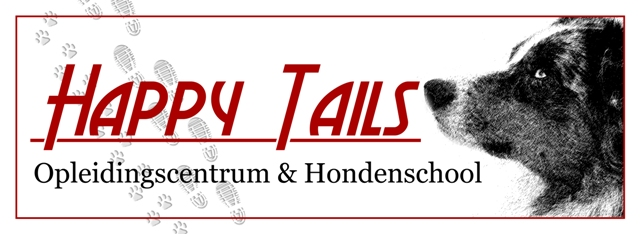 Beste cursist,Bijgaand ontvangt u van Hondenschool Happy Tails een informatiepakket. Hierin zijn de volgende zaken opgenomen:Onze huisregelsPrijslijst cursussenInvulling lesprogrammaZindelijkheidstrainingBenchtrainingOmgang kind & hondStappenplan diverse oefeningenDe handout van de powerpoint presentatie van de theorieles kunt u op verzoek ontvangen. Mail naar happytails@hetnet.nl. Onze theorieles staat tijdelijk op internet; i.v.m. de huidige RIVM maatregelen geven we momenteel geen live theorieles. De theorieles is te vinden in 5 delen op: https://www.youtube.com/watch?v=6UtOyTZNcGIhttps://www.youtube.com/watch?v=W6EYO7SIPdkhttps://www.youtube.com/watch?v=S_JWMBy5xAwhttps://www.youtube.com/watch?v=FsSUQcarhu8https://www.youtube.com/watch?v=9ILJNrm7n3YHondenschool Happy Tails is gevestigd aan de Beerzerhaar 37, 7685 PR Beerzerveld. Ons telefoonnummer is 06 54 967844. Mochten wij u niet persoonlijk te woord kunnen staan dan verzoeken wij u vriendelijk ons een bericht te sturen; vanwege het vele les geven zijn we telefonisch minder goed bereikbaar. Ook voor het afmelden van een les kunt u een bericht sturen. U kunt ons ook mailen via happytails@hetnet.nl.Uitgebreide informatie over onze cursussen, trainingstijden, agenda van de hondenschool en nog veel meer, kunt u vinden op onze website www.happytails.nl. Alle belangrijke mededelingen vindt u ook op onze website en op facebook.  https://www.facebook.com/karen.mulders.5https://www.facebook.com/OpleidingscentrumHondenschoolHappyTailsMocht u vragen, opmerkingen, klachten of problemen met uw hond hebben dan wij zijn wij altijd graag bereid om u te helpen. Bel, mail of spreek ons persoonlijk even aan. Wij wensen u veel succes toe met het volgen van onze cursussen!Team Hondenschool Happy TailsHondenschool Happy Tails verzoekt iedereen die het terrein van Hondenschool Happy Tails betreedt kennis te nemen van deze huisregels. Alle cursisten/bezoekers dienen zich hieraan te houden. Betreden van het terrein van de hondenschool is op eigen risico. Wij zijn niet aansprakelijk voor uw hond(en), uzelf en voor toeschouwers. Parkeren bij de hondenschool is ook op eigen risico en u dient zich te houden aan onze regels. Informatie over cursussen, cursusgelden, afmelden e.d.:Het volledige cursusgeld moet de eerste les contant of per pin betaald worden. Cursusgelden vindt u op de bijgaande pagina. Cursisten dienen de 9 praktijklessen en de theorieles of de 10 praktijklessen binnen 10 weken te volgen. Mocht u verhinderd zijn dan kunt u de les in overleg op een andere dag inhalen, maar dan wel binnen de 10 weken. Mocht u een keer niet kunnen vanwege werk, ziekte o.i.d. dan kunt u deze les zonder extra kosten op een ander tijdstip, maar wel binnen de 10 weken, inhalen. Overleg dan even met onze instructeurs welke tijd het meest schikt. Alleen bij ziekte van de hond of bij familie-omstandigheden kunnen we de lessen in overleg verschuiven.Wij verzoeken u ons te appen of te mailen wanneer u een les niet kunt volgen (tel.nr. 0654967844 / happytails@hetnet.nl).Voor data van de theorielessen verwijzen wij naar de agenda van onze website www.happytails.nl. Deze start om 18.45 uur en duurt ongeveer tot 22.00 uur. De theorieles wordt gehouden in de kantine. Wij raden het volgen van een theorieles ten zeerste aan! Wij kunnen niet alle belangrijke theorie kwijt in de praktijklessen en we verzoeken alle cursisten daarom om de theorieles zo spoedig mogelijk na het starten van de cursus te komen volgen! De gezondheid van uw hond:Honden moeten gevaccineerd zijn tegen alle hondenziektes en kennelhoest. Kennelhoest is een aparte enting; vraag daar specifiek naar bij uw dierenarts. Een titerbepaling voldoet uiteraard ook. Heeft uw hond een besmettelijke ziekte zoals kennelhoest, een virus, etc., dan mag uw hond het terrein niet betreden. Bovendien verzoekt Happy Tails alle cursisten hun honden regelmatig (ieder half jaar) te ontwormen en puppen tot een half jaar iedere maand te ontwormen. Terrein:Op en rond het terrein van Hondenschool Happy Tails en aan de Beerzerhaar mogen honden niet uitgelaten worden. Er staan stalboys om ongelukjes op te ruimen. In de hallen dient urine opgeruimd te worden met de stalboys. Hondenschool Happy Tails gaat ervan uit dat de cursist zijn of haar hond voor de les heeft uitgelaten. Het is dus niet de bedoeling dat u uw hond in de nabijheid van de hondenschool uitlaat. Parkeer uw auto op het terrein van de hondenschool voor de twee witte schuren op de daarvoor bestemde plaatsen of op aanwijzing van de instructeurs. Voor de showroom van de buren mag niet geparkeerd worden. Als het erg druk is en u moet in de berm parkeren, zorg dan dat alle 4 de wielen van de straat af zijn. Er mag alleen in de berm aan de kant van de hondenschool geparkeerd worden. Wij verzoeken u te wachten op de parkeerplaats totdat u door de instructeurs geroepen wordt. De honden mogen tot die tijd in de auto gelaten worden. Op onze gehele locatie geldt een rookverbod.    Honden zijn toegestaan in de kantine, mits aangelijnd. De kantine niet met hond via de schuifdeur betreden.Afval kan in de afvalbakken gedeponeerd worden. Omgang hond:Altijd met uw hond(en) aangelijnd het veld opkomen. Zorgt u er voor dat alle hekken en deuren goed gesloten worden en dat het ene hek dicht is voordat het andere hek geopend wordt. Onze hekken werken als een sluis.Laat aangelijnde honden nooit met elkaar spelen of naar elkaar toegaan. Happy Tails verwacht van de cursist, dat hij of zij een degelijke lijn/halsband /gentle leader/niet corrigerend tuig gebruikt. De lijn dient een lengte van ongeveer 1.20 tot 1.60 te hebben. Flexilijnen (uitrollijnen), te korte lijnen of kettingen mogen op het veld niet gebruikt worden. Slip- en prikkettingen en dergelijke zijn verboden. Zowel honden als mensen leren d.m.v. herhaling. Dus probeer dagelijks met uw hond te oefenen. Alleen naar de cursus komen is uiteraard niet voldoende. Tijdens de cursus krijgt u handvaten, thuis en op plaatsen waar veel prikkels voor de hond zijn (geuren, andere honden, spelende kinderen, verkeer, etc.) kunt u de geleerde oefeningen dagelijks een aantal keren met uw hond doen. Kinderen zijn uiteraard van harte welkom op de hondenschool. Ze zijn onderdeel van het gezin en moeten ook leren met de hond om te gaan. Wij gaan er echter van uit dat de ouders/begeleiders ervoor zorgen dat de kinderen tijdens de lessen rustig blijven en de andere honden niet zonder toestemming aaien. Wilt u uw hond om welke reden dan ook niet los laten dan kunt u buiten het veld gaan staan. Loopse teven mogen in overleg met de instructeurs doortrainen. Rond de 10e dag zijn de meeste teefjes dekrijp; u kunt dan het beste niet naar les komen. Deze lessen dient u overigens wel binnen de 10 weken in te halen.Overige: Alle cursisten zijn verantwoordelijk voor het gedrag van hun eigen hond. Zorgt u s.v.p. voor voldoende veiligheid. Heeft u vragen over welk hondenonderwerp dan ook, stel ze ons, wij zijn ervoor opgeleid! Ondervindt u thuis, op straat, in het park, etc. problemen, meldt u het dan aan ons. Alleen dan kunnen wij u helpen. Hondenschool Happy Tails is op alle feestdagen gesloten en tussen Kerst en de jaarwisseling. Indien er evenementen zijn of andere redenen dat we gesloten zijn, berichten wij u hierover tijdens de les en natuurlijk op onze website www.happytails.nl. Bij ernstige overtreding van onze huisregels kunnen de instructeurs besluiten de overtreder van de cursus te verwijderen.Onze algemene voorwaarden zijn van toepassing (zie website).PRIJSLIJST Pup-cursus (9 praktijklessen en 1 theorieles)					€ 125,=Basiscursus (9 praktijklessen en 1 theorieles)					€ 125,=Basiscursus voor mensen die pupcursus gevolgd hebben (10 lessen)		€ 115,=B-cursus en verder (10 lessen)							€ 115,=Intensieve begeleidingsgroep (4 praktijklessen  en 1 theorieles)			€ 125,=Behendigheid (kwartaalabonnement)						€ 85,=Frisbeelessen (Kwartaalabonnement)						€ 75,=Hulphondtraining 10 lessen							€ 150,=Gedragstherapie 1e consult							€ 115,=Vervolg consult gedragstherapie per 0,5 uur					€ 50,=Privélessen (half uur)								€ 50,=Privépuples									€ 50,=Aanleren gentle leader incl. gentle leader 					€ 25, =Deze prijzen gelden vanaf 1 december 2019Puppycursus:Socialisatie:Spelen met andere puppenGeaaid worden door vreemde mensenSocialiseren met vreemde visuele prikkels (ballonnen, paraplu's, etc.) Socialiseren met vreemde geluiden (klappen, herrie)Lopen van parcours over vreemde objectenVuurwerktrainingSocialiseren met vreemde dieren (schapen, poezen, pony)Opvoeding:BeheersingBindingVerzorgingshandelingen Lopen aan de lijn zonder trekkenSamen met de hond lopen door nauwe gangetjes, poorten en deurenOm- en afdoen van de halsband, aan- en aflijnen van de pupDierenartsbezoek nabootsen (pup op tafel)Aandacht voor najaaggedrag (bijvoorbeeld joggers, fietsers, auto’s, schapen, eenden)In en uit de auto tillen, veilig vervoer in de auto en braaf zijn in de autoEtc.Training:Contact aanleren, zowel vrijwillig als op naam incheckenHier roepen aanlerenBeloningssignaal aanlerenWaarschuwingssignaal aanlerenTake-it en leave-itAanleren van het commando “kom voor”Aanleren van de commando’s “zit en af”Aanleren van het commando “los” en “vast”Halt houden bij de straatOphalen van speeltjes aanleren Aanleren van het commando “vrij”Algemeen:Tijdens alle cursussen staat 1 ding voorop: omgang tussen de eigenaar en de hond. Een goede binding, een goede relatie, samenwerken en een correcte, duidelijke communicatie met de hond en elkaar begrijpen vinden we erg belangrijk. Hier besteden we dan ook in alle cursussen aandacht aan. Basiscursus gehoorzaamheid:Bij deze cursus wordt de nadruk gelegd op de opvoeding van uw hond. Deze cursus is dus vooral geschikt voor de pubers onder ons! Bij de basiscursus ligt de nadruk op het sociaal zijn, de binding tussen baas en hond, de opvoeding, zoals het lopen aan de lijn zonder trekken, niet springen tegen mensen aan, zich rustig gedragen richting mensen, kinderen en andere honden, het veel inchecken bij de baas, het niet najagen van kinderen, fietsers, joggers, auto's, schapen, kippen, eenden, poezen, konijnen, etc. Cursisten krijgen volop gelegenheid daaraan te werken, wat ze belangrijk vinden en waar ze problemen mee hebben. Verder werken we aan: BeheersingLopen aan de lijn zonder trekkenInchecken vrijwillig en op naam aanlerenBeloningssignaal aanlerenWaarschuwingssignaal aanlerenGedrag ten opzichte van andere honden (elkaar passeren, waarbij de honden niet op elkaar reageren)Volgen (netjes naast de eigenaar)Halt houdenCommando’s zit, af, staanAfliggen, blijven, voorroepenAan de voet zettenAf en blijven, weglopen, terug naar de hond, om de hond heenlopen en daarna laten zittenB-cursus:BeheersingAandachtsoefeningenGedrag ten opzichte van andere honden Aangelijnd volgenOnaangelijnd volgenAfliggen, voorroepen en aan de voet zetten Commando’s zit, af, staanPlaats sturen Vooruit sturen naar pylonLange af en blijven (in zicht, 2 minuten)Zit en blijvenC-cursus:AandachtsoefeningenGedrag ten opzichte van andere honden Aangelijnd volgenOnaangelijnd volgenAf en doorlopen tijdens onaangelijnd volgenStaan en blijvenHierroepen halverwege afPlaats sturen op 10 meter tussen de pylonnenAf en uit zicht (2 minuten) Lange zit en blijven (in zicht, 2 minuten)G & G I, II en III-cursus: hierbij gaan we het appel steeds verder uitbreiden met allerlei leuke oefeningen, zoals: Onaangelijnd volgenZit en staan en doorlopen tijdens onaangelijnd volgenVak sturen en appel op afstand in het vakVlak apport, apport over de hindernisSorterenVooruit, links en rechts sturenAf en zit uit zicht Belangrijke periodes:Wanneer een puppy geboren wordt, kan hij nog niet zien of horen. Deze fase noemen we de neonatale fase, die duurt tot ongeveer de 3e week. Het enige wat de pup tijdens deze fase doet, is eten en slapen. Na twee weken gaan de oogjes en gehoorgangen langzaam open. Na de derde week, als de oogjes niet meer troebel zijn en de gehoorgangen volledig open zijn, komt de pup in de eerste socialiseringsperiode. Deze periode duurt van de 4e tot de 8e week en is de belangrijkste fase in het leven van een hond. Wanneer een puppy in deze fase met vreemde mensen, kinderen, honden, auto’s, vogels, koeien, stofzuigers, noem maar op, kennismaakt, zal hij dat nooit meer vergeten. Wanneer een pup niet kennismaakt met al deze zaken, kan de hond angstig gedrag laten zien of kan de hond moeite hebben met prikkels verwerken. Het is dus belangrijk dat u weet waar de hond vandaan komt, wat de fokker met de hond heeft gedaan en vooral is van belang dat de pup niet ergens achteraf in een kennel, schuur of kelder heeft gelegen en nergens mee heeft kennisgemaakt. Tijdens de tweede socialisatiefase moet de nieuwe eigenaar de pup socialiseren en habitueren. De tweede socialisatiefase duurt van de 8e tot de 12e week. Veel fokkers en dierenartsen raden de mensen aan om de pup tot de twaalfde week binnen te houden in verband met het gevaar van een parvobesmetting. Dit betekent dat de pup niet de kans krijgt om met andere mensen en honden te socialiseren. Deze honden zullen vaak of angstig,  nerveus of agressief naar andere mensen, honden, etc. zijn. Socialiseren = het leren omgaan met mensen en dieren waar de hond een relatie mee heeft/krijgt. Habituatie is gewenning aan alle prikkels.  Het is dus van bijzonder groot belang om vanaf het moment dat u de pup krijgt allerlei dingen met hem te gaan ondernemen. Niet te lang, maar korte kennismakingen zijn al voldoende.  Tijdens deze periode leert de pup razendsnel; dat is ook de reden waarom we met 8 weken met de puppycursus starten. Na de socialisatieperiodes komt de hond in de angstfase (van de 3e tot de 6e maand). Tijdens deze periode kan de hond sneller schrikken. Het is daarom zeer belangrijk, dat een hond tot de zesde maand prettige ervaringen opdoet en zeker tot een jaar doorgesocialiseerd wordt. Tijdens de theorieles gaan we uitgebreid in op alle belangrijke periodes in het leven van een hond. Gedrag:Om uw hond te begrijpen is het van belang dat u leert het gedrag van uw hond te herkennen. Alleen dan kunt u op een correcte manier met uw hond omgaan. Het is vrij eenvoudig om te zien wat de lichaamstaal van de hond u vertelt. Gedrag komt uitgebreid tijdens onze theorieles aan de orde, waar we gedrag ook gaan oefenen middels videomateriaal. NB: Bij angst mag je een hond nooit straffen, want dan versterk je de angst. Ook geen angst bevestigen, dus sussen met je stem of aaien bij angst.  Steun bieden mag wel, maak u klein of maak oogcontact met de hond.Duidelijkheid:Onze honden hebben behoefte aan duidelijkheid, waarbij wederzijds respect van groot belang is. Duidelijkheid betekent voor de hond, dat ze geen stress hebben en dat ze weten waar ze aan toe zijn. Hierover meer tijdens de praktijklessen en de theorieles.  We gaan u leren hoe u op een vriendelijke manier duidelijkheid kunt geven aan uw hond. Hondenschool Happy Tails verzorgt speciale “kindercursussen” om kinderen op een verantwoorde manier met de hond om te leren gaan. Bovendien hebben wij gedragsregels voor kinderen die u ook in dit informatiepakket vindt.Communicatie:Honden “praten” niet met elkaar maar communiceren met elkaar door middel van lichaamstaal, mimiek, geur en vocaal. Honden praten niet met elkaar wat betekent dat een hond moet leren wat bepaalde woorden betekenen. Als je commando’s geeft aan een hond is het voor een hond onduidelijk als je in zinnen tegen hem praat. Korte woorden, mits goed aangeleerd, kunnen ze goed onthouden. Wij mensen communiceren 20 % verbaal (dus praten) en 80 % non-verbaal (met ons lichaam, dus ogen, mond, houding, etc.). Als wij met onze hond communiceren, moeten we vooral de lichaamstaal niet vergeten. Als u de hond hier roept en u kijkt ontzettend chagrijnig, zal hij het wel uit zijn hoofd laten bij u te komen. Als u echter vriendelijk kijkt, zal de hond het veel prettiger vinden om bij u te komen. Als u zich ook nog klein maakt (door de knieën gaan), zal de hond nog sneller bij u komen. Als een hond iets doet wat niet mag, kijk hem dan boos aan.Wanneer u uw hond een commando geeft, geef de hond dan één commando en niet vijf. Wanneer u de hond eerst vijf commando’s gaat geven, gaat u het commando iedere keer bozer zeggen. De hond leert dus te reageren op het boze commando. Tijdens de theorieles gaan we hier verder op in.  Geef uw hond minimaal een uur voor de cursus, voor wandelingen, etc. geen eten. Vooral grote honden kunnen een maagkanteling krijgen als ze zich inspannen nadat ze gegeten hebben. Een maagkanteling is levensgevaarlijk!Voor wandelingen met pups/jonge honden van grotere rassen geldt globaal het volgende regeltje: leeftijd in maanden x 5 minuten, dus is een hond 3 maanden oud x 5 minuten = 15 minuten per wandeling. Deze regel is voor snelgroeiende, grote rassen van groter belang dan voor kleine rassen. Als u met uw hond wilt fietsen, moet hij minimaal ongeveer 9 maanden oud zijn. Bouw het fietsen langzaam op! Bovendien is het belangrijk de voetzolen van uw hond in de gaten te houden. Vooral op asfalt lopen de honden de voetzolen snel kapot. Boven de 20 graden Celsius is het onverantwoord om met de hond te fietsen; de hond kan zich alleen koelen via de tong en via de voetzolen en raakt snel oververhit. Deemoedplasjes mag u niet bestraffen. Probeer de hond te negeren als hij plast uit blijheid als u thuiskomt en haal hem pas aan als hij gekalmeerd is. Wanneer u uw hond beloont met voer, geef hem in een prikkelrijke omgeving dan iets anders dan zijn gebruikelijke voer. In huis kunt u gewoon werken met zijn eigen voer. Kinderen kun je leren niet bij voerbakken, waterbakken en botten te komen. Probeer daar duidelijkheid in te scheppen voor zowel de hond als het kind. Honden en agressie horen bij elkaar. Agressie is normaal hondengedrag, weliswaar ongewenst gedrag maar wel normaal hondengedrag. Honden kunnen bijten, ook uw hond. Het is dus noodzakelijk dat een hond goed opgevoed wordt en dat hij leert dat agressie hem niets oplevert en niet nodig is. Mocht uw hond ooit agressie tonen, zoek dan hulp bij een gedragstherapeut voor honden.Om uw pup zo snel mogelijk zindelijk te krijgen, kunt u het beste als volgt te werk gaan:Altijd na het slapen, eten, drinken en spelen de hond buiten zetten en hem direct nadat de hond zijn behoefte buiten heeft gedaan, belonen met een vriendelijke stem en met koekjes, leverworst, kaas o.i.d.Straf de hond niet als hij binnen zijn behoefte doet. Een hond begrijpt niet dat dit binnen niet mag en u moet hem op een vriendelijke wijze leren zijn behoefte buiten te doen. Til de hond simpelweg op als hij binnen plast (een hond heeft een “plasrem”) en zet hem buiten neer. Doet hij zijn behoefte buiten dan goed braven en belonen.Verwacht niet van uw pup dat hij zijn behoefte de hele nacht op houdt. Zet de wekker de eerste week om 3.00 uur ’s nachts. Als het goed gaat dan kunt u de week daarop de wekker iedere keer een half uur later zetten. De pups kunnen op deze manier snel zindelijk worden.Zindelijkheidstraining gaat het eenvoudigst in de bench. De bench moet echter niet te groot zijn! Dus de hond uit de bench halen, onmiddellijk buiten zetten en braven als hij daar zijn behoefte doet.Een hond vervuilt in principe zijn eigen nest niet maar verplicht u de hond zijn behoefte lang op te houden dan kan hij niet anders dan in zijn eigen nest plassen of poepen. Straf de hond dan absoluut niet! Bepaalde rassen zijn moeilijker zindelijk te krijgen (bijvoorbeeld de bulldoggen). Houd hier rekening mee!Niemand wil zijn hond met opzet traumatiseren. Haal daarom nooit uw hond met zijn snuit door de urine. Het is echt een fabeltje dat dit werkt.Neem de tijd voor de zindelijkheidstraining. Verwacht niet van een kleine pup dat hij heel snel zindelijk is.Kan de hond ’s nachts moeilijk zijn plas op houden, haal dan na 19.00 uur de drinkbak weg.Zorg voor kwalitatief goed hondenvoer. Hier zit minder zout in waardoor de hond minder drinkt. Bovendien geeft dit veel minder ontlasting waardoor de pup sneller zindelijk is.Als u weg bent geweest en de hond heeft zijn behoefte gedaan in uw keuken, gang, garage, etc. en ruimt u het in afwezigheid van de hond op. Ga de hond hiervoor absoluut nooit straffen. Gaat u de hond hier wel voor straffen dan kan de hond in de toekomst zijn ontlasting opeten en zijn plas opdrinken omdat hij de aanwezigheid van poep of plas associeert met straf. Hij associeert echter niet het plassen of poepen met straf. Dus, het heeft totaal geen zin uw hond hiervoor te straffen.Mocht uw hond plotseling onzindelijkheid vertonen, neem dan wat urine of ontlasting mee naar de dierenarts en laat dit even door de dierenarts controleren. Als een hond op latere leeftijd onzindelijkheid vertoont, laat ook dan de dierenarts hiernaar kijken.Waarom bench training?Het gebruik van een bench of kamerkennel:voorkomt dat een hond uw hele huisraad slooptmaakt uw hond sneller zindelijkleert uw hond beter om alleen te zijngeeft de nodige rust aan uw hond wanneer u kleine kinderen hebtis handig wanneer u op visite gaat en de hond mee wilt nemenis handig op vakantieis te gebruiken bij vervoer in boot of vliegtuig.Voor welke honden?Het beste kunt u een pup aanleren om aan een bench te wennen; een oudere hond zal er wat meer moeite mee hebben. Toch kan elke hond, groot of klein, jong of oud aan een bench wennen. Er zijn benches in de vorm van draadpanelen waardoor de hond om zich heen kan kijken, er zijn kunststof benches en benches gemaakt van tentdoek. De draadpanelen bench is opvouwbaar en bij de kunststof bench kan de bovenkant er af waardoor hij later als mand gebruikt kan worden. Tegenwoordig zijn er ook lichtgewicht benches van tentmateriaal. Ideaal voor op vakantie, shows, wedstrijden, etc. De kunststof benches hebben onze voorkeur, omdat ze veel veiliger zijn voor de hond in vergelijking met de draadpanelen. Hoe gaat de training in zijn werk?De bench moet voor de hond een vertrouwd soort hol zijn. Een pup slaapt veel en is makkelijker aan de bench te wennen dan een wat oudere hond. Toch kan men dezelfde training gebruiken. Een aantal belangrijke tips:geef de hond in de bench een warme kruikgeef de hond in zijn bench te etenelke keer als de hond in zijn bench moet, geeft u het commando “bench”daarbij geeft u steeds iets echt lekkers zoals kaas of worstin zijn bench ligt altijd een groot kauwbot zodat de hond zich niet verveeltin het begin legt u de pup slechts even in de benchgaat de hond janken, probeer dit te negeren en haal de hond er pas uit als hij even stil is.  een oudere hond eerst goed moe makenals de hond onverhoopt toch zijn behoefte heeft gedaan in de bench dan geen straf gevenlaat de hond ook in de bench als u gewoon thuis bent in de kamer of keuken bijvoorbeeld tijdens het eten. Pups mogen overigens gerust mee naar de slaapkamer als ze maar in de bench blijven. Na circa een week is hij zo gewend aan de bench dat deze beneden kan blijven staan.Algemeen:Een hond beschouwt een kind tot ongeveer 12 jaar niet als zijn leider maar hooguit als een gelijke. Daarom accepteert een hond bepaalde dingen wel van een volwassene maar niet van een kind. Belangrijke gedragsregels op een rij:Kinderen kunnen niet de verantwoordelijkheid over een hond dragen. Dat betekent dat kinderen over het algemeen niet zonder volwassene met een hond kunnen gaan wandelen en nooit zonder risico’s met een hond alleen gelaten kunnen worden.Kinderen mogen een hond niet storen terwijl hij eet of drinkt en wanneer hij slaapt.Kinderen mogen de hond alleen commando’s geven onder toezicht van een volwassene.Kinderen mogen in het bijzijn van een volwassene wel zoek- en apporteerspelletjes met de hond doen maar geen trek- of andere machtsspelletjes.Probeer het kind/de kinderen te leren, dat ze niet rennen of gillen in de nabijheid van een hond. Leer ze ook hun handen laag te houden anders kan het zijn dat de hond juist naar hen toekomt en tegen hen opspringt omdat hij denkt dat de kinderen willen spelen. Het handigst is dat als de kinderen spelen, u de hond in zijn bench legt met een lekker kauwbot. Zo kunnen de kinderen lekker spelen en heeft de hond een rustige en veilige plaats.Kinderen mogen een hond alleen maar aaien als ze toestemming hebben gevraagd aan de eigenaar. Leer het kind te aaien als de hond er zelf voor kiest (even aan de hand laten snuffelen) en vervolgens aan de zijkanten of bij de voorborst aaien. Een kind dat er geen behoefte aan heeft om een hond te aaien, kan een hond het beste negeren. De hond zal zijn belangstelling voor het kind dan snel verliezen. Elke reactie op zijn aanwezigheid moedigt de hond alleen maar aan om naar het kind toe te gaan.Hondenschool Happy Tails geeft op verzoek kinderen en hun ouders/verzorgers les hoe ze om moeten gaan met hun hond. Bovendien geven wij op verzoek voorlichting op scholen.Sommige honden verdedigen van pup af aan al botten, ballen, de voerbak, etc. Er zijn ook honden die dat op latere leeftijd gaan ontwikkelen. Om te voorkomen dat een hond het gevoel heeft dat hij/zij het eten of het bot moet verdedigen kunt u dit als volgt aanleren. U voert de hond zijn brokken één voor één uit de hand en u laat de hond de brokjes rustig aanpakken.U laat iedere keer een paar brokjes in de lege voerbak vallen. De hond gaat daardoor uw hand associëren met brokjes erbij krijgen.U zet de voerbak op uw schoot en voert de hond brokjes uit de voerbak vanaf uw schoot.Gooi regelmatig wat brokjes in de voerbak van uw hond wanneer hij aan het eten is.Ruil de voerbak, het speeltje of het bot voor iets dat de hond heel erg lekker vindt.Ga de voerbak niet afpakken; de hond leert dan dat het niet leuk is als u in de buurt van de voerbak komt.  Straf de hond niet als hij/zij gromt. Grommen is een afstandsvergrotend signaal en als u het grommen straft, slaat de hond het grommen over, want hij/zij heeft geleerd dat er niet naar de grom geluisterd worden. Deze signalen komen in de theorieles uitgebreid aan de orde. Trainingschema’s van de basisoefeningenBeloningswoord (of de clicker) aanlerenNeem een aantal voertjes in de hand -> braaf -> voertje, braaf -> voertje, enz. De hond hoeft er niets voor te doen. Test of de hond de associatie tussen braaf en voertje heeft gemaakt. Laat de voertjes in de zak -> wacht tot de hond even niet naar je kijkt -> braaf -> de hond kijkt en verwacht een voertje -> braaf -> neem het voertje en geef het aan de hond.Vanaf nu altijd eerst braaf, dan pas het voertje pakken. Braaf kondigt iets leuks of lekkers aan. Geen voertjes in plastic zakjes! Dan wordt het geritsel van het zakje het beloningssignaal. Waarschuwingssignaal aanlerenNeem een voertje in de hand. Laat de hond het voertje ruiken. Doe je hand in een vuist, als de hond er tegen aan butst, zeg je met een donkere stem NEE. Als de hond zich terugtrekt, wegkijkt, een lagere houding aanneemt of op een andere manier laat zien dat de boodschap duidelijk is, je hand open en voertje geven. Dit een paar keer herhalen tot de hond het begrijpt. Dit kun je ook op de grond/op een stoel/op het aanrecht/op de tafel, etc. doen. Je legt een voertje op de stoel, de hond wil het pakken, snel je waarschuwingssignaal inzetten en de hond het voertje geven als de hond gewenst gedrag laat zien. BeheersingGa rustig zitten of staan. Zet je voet op de riem, dusdanig dat de hond geen bewegingsruimte meer heeft. Je mag  de hond niet naar beneden trekken. Als je hond een rustpositie aanneemt (zit of lig), leg je zonder iets te zeggen een voertje op de grond. Naarmate de hond langer blijft zitten of liggen in een ontspannen houding, voertje op de grond. Je stem hierbij niet gebruiken! Dan springt de hond weer in de benen. Uitgesteld belonen voor rust en beheersingAls dit goed gaat, voet van de riem en blijven belonen voor rust en beheersing. Doel: als je stil gaat staan of gaat zitten, moet je hond ongeacht de prikkels om hem of haar heen rustig bij je gaan zitten of liggen.Belangrijk: niets zeggen! Alleen belonen voor zelfbeheersing bij de hond. Aandacht op naamNeem een aantal voertjes in de hand -> naam -> voertje. Dit ga je een paar keer herhalen. De hond hoeft er niets voor te doen, hij hoeft in eerste instantie zelfs niet naar je te kijken.Als je denkt dat de hond dit begrijpt, naam van de hond, hond kijkt richting de eigenaar, braaf ->voertje.  Laat de voertjes in de zak -> zeg zijn naam -> hij kijkt richting de eigenaar, braaf, voertje naar je gezicht en aan de hond geven. Bouw de duurtijd van oogcontact op tot 2 seconden. Dus pas na 2 seconden oogcontact, braaf, voertje naar je gezicht en aan de hond geven. ZittenVoertje in de hand aan de neus van de hond -> voertje een klein beetje omhoog (richting de schedel van de hond) -> de hond gaat zitten -> braaf en geef het voertje. Nog geen commando! Dit ga je een aantal keren herhalen totdat de hond vlot gaat zitten.Voertje in de hand -> je lokt de hond in zitpositie -> de hond gaat zitten -> je zegt: zit, braaf en geeft het voertje.Voertje in de hand -> je zegt zit -> lokt de hond in zitpositie -> de hond gaat zitten -> braaf en je geeft het voertje.Voertje in de andere hand op je rug -> je geeft met je lege hand een handgebaar en je zegt tegelijkertijd met je stem zit -> rustig wachten op gedrag van de hond. Gaat de hond zitten -> braaf en je geeft het voertje.  HierHier komen heeft alles te maken met aandacht op naam!Zeg de naam van de hond, de hond kijkt, je loopt een aantal stappen achteruit en als de hond naar je toekomt, dus in de beweging, zeg je “hier”, “braaf” en je geeft hem het voertje. Aantal keren herhalen.Naam van de hond, hier, hond is onderweg, braaf, je maakt je klein, pakt aan de onderkant de halsband vast en geeft hem het voertje.Naam van de hond, riem op de grond, hier, hond is onderweg, braaf, via de onderkant halsband vast en voertje geven. AfVoertje in de hand aan de neus van de hond -> lok de hond in zitgedrag zonder het verbale commando ‘zit’ te geven -> beweeg nu het voertje naar de grond (de neus moet door het voertje als een magneet naar de grond worden getrokken) -> de hond gaat liggen -> braaf en geef de hond het voertje.Paar keer herhalenProbeer de hond vervolgens op een heup te lokken (ontspannen houding in plaats van startpositie)Paar keer herhalenOp het moment dat de hond gaat liggen op een heup, commando “af”eraan koppelen, braaf en geef de hond het voertjePaar keer herhalenVoertje in de andere hand -> met de lege hand de handbeweging naar beneden maken en het commando “af” geven -> de hond gaat liggen -> braaf -> geef het voertje aan de hond terwijl hij nog ligt. Let op: hand helemaal naar de grond. Als de hond dit snapt, ga je steeds minder ver mee naar beneden. Laat het voertje in de zak -> maak de handbeweging naar beneden en zeg ‘af’ -> de hond gaat liggen -> braaf -> neem een voertje en geef het aan de hond. Langzamerhand omhoog werken, dus dat je toewerkt naar rechtop staan bij het geven van het commando en het handgebaar.StaanLok de hond met een voertje voor de neus in sta-positie. Het voertje moet een beetje onder de kop van de hond gehouden worden. Herhaal dit een aantal keer en benoem de sta als de hond staat.Laat het lokken met voer achterwege, geef een handgebaar voor staan in combinatie met een vriendelijk commando staan. Als de hond gaat staan, braaf, en geef hem een voertje. Blijfoefeningen (voor honden vanaf 5 maanden!)Duurtijd:Hond in af-positie (we gaan ervan uit dat de hond de af dan kent, dus de af op een heup!)Nog geen blijf-commando! Hond belonen voor rust in de af. Je mag hierbij rustig door de hurken. Blijven belonen voor rust in de af, als de hond dit begrijpt, het commando blijf eraan koppelen. Dus blijf, braaf, voertje tussen de poten.Langzamerhand omhoog werken. Steeds belonen voor rust in de af en de tijd verder uitbouwen. Nog niet weggaan! Dus bij de hond blijven staan. Pas als de hond echt langere tijd kan blijven liggen, gaan we de afstand langzaam uitbouwen. Afstand:Af voor 5 seconden -> belonenAf voor 5 seconden -> belonenAf voor 10 seconden -> belonenAf voor 5 seconden -> belonenAf voor 10 seconden -> belonenAf -> ga één pas achteruit en dan terug naar de hond, beloon in de afAf -> ga één pas zijwaarts naar rechts en dan terug, beloon in de afAf -> ga één pas zijwaarts naar links en dan terugAf -> ga drie passen achteruit en dan terugAf -> ga drie stappen zijwaarts naar rechts en dan terugAf -> ga drie stappen zijwaarts naar links en dan terugHeel langzaam bouw je duur en afstand op. Zorg voor succes! Ga niet te snel in deze oefening. LosAls de hond een speeltje in de bek heeft, laat een super lekker voertje ruiken, hond lost, commando “LOS” en je woordje braafHerhaal dit een paar keer.Als de hond het speeltje makkelijk los laat bij het ruilen, kun je kijken of hij ook loslaat op het commando los. We zien het liefste, dat de hond zeer regelmatig beloond wordt voor het loslaten. Dus niet te snel overstappen van ruilen naar alleen het commando.  Lopen aan de riem zonder trekkenDe hond mag snuffelen en de baas respecteert de vrijheid van de hond. Uiteraard is er een bepaalde beperking. De baas begeleidt de hond en de hond mag nooit aan de lijn trekken. Vermijd ook markeergedrag. Laat de hond enkel op commando urineren maar laat je niet van boom naar boom meenemen.Aanleermethode:Houd de riem met beide handen aan het uiteinde vast, de handen tegen het lichaam (in de buikstreek – centrum van het lichaam). Door de lijn op die wijze vast te houden gebruik je niet de kracht van de armen maar de kracht van het hele lichaam. Ook is het voor de hond heel duidelijk hoe ver hij zijn ruimte, aan de lijn, kan benutten. Wacht tot de hond naar je kijkt en beloon met braaf en een voertje. Je laat de hond incheckenJe houdt een voertje in je hand, lokt de hond met het voertje naast je been Je lokt de hond naast je been een klein stukje meeDe hond loopt mee, woordje braaf en je geeft de hond het voertje. Dit ga je een aantal keren herhalen.Vervolgens laat je de hond inchecken, je laat het voertje zien, zet het voertje op je heup, je gaat aan de wandel, loopt de hond netjes mee, braaf en voertje gevenHerhalen, steeds verder, steeds meer, steeds beterSnapt de hond dit, hond laten inchecken, aan de wandel gaan, hond loopt netjes mee, woordje braaf, voertje pakken uit je zak/buidel en gevenOok weer steeds langer, steeds meer, steeds beter. Volgen (lichaam van de hond naast jouw linker been) (Niet met puppen!)Basis = lopen aan de lijn zonder trekkenLokbeloning met het voertje naast je been. Is de hond op de juiste positie, braaf en voertje geven. Steeds wat verder lokken, commando volg op de juiste positie, braaf en voertje geven. Hand op je heup met het voertje, commando volg, volgt de hond netjes, braaf en voertje geven. Commando volg, hond volgt netjes, braaf en daarna voertje uit de zak of heuptasje. Steeds verder, steeds beter. Algemene opmerkingen:Als de hond te ver van je weggaat of begint te trekken aan de lijn dan vraag je meteen aandacht door zijn naam te zeggen -> de hond reageert op zijn naam -> braaf en lok de hond aan het linker been -> braaf en beloon de hond.Volgen is een lange concentratie-oefening. Voor een ontspannen wandeling dus niet geschikt! Als de hond uitgelaten wordt, maken we gebruik van lopen aan de lijn zonder trekken. Willen we meer controle, kunnen we gebruik maken van volgen. Plaats (voor honden vanaf 5 maanden!)Starten met trainen:Gooi de riem voor de hond rustig neer, als de hond naar de riem kijkt, braaf en voertje op de riem leggen.Paar keer herhalen tot de hond snapt dat hij wat met die riem moet doen.Riem weer op de grond gooien, hond kijkt, braaf, lok de hond in af positie zonder iets te zeggen en geef hem een voertje op de riem als hij gaat liggen op de riem.Herhalen totdat hij dit snapt.De riem op de grond gooien, wacht op gedrag van de hond (je wilt dat de hond bij de riem gaat liggen), als de hond gewenst gedrag laat zien, braaf en leg het voertje op de riem. Herhalen totdat hij dit snapt.Vervolgens gooi je de riem een stukje verder weg, in de hoop dat de hond naar de riem toeloopt en erop gaat liggen. Kijk naar de riem. Voert de hond het gedrag uit, braaf en leg een voertje op de riem. Maak de afstand steeds een stukje groter. HUISREGELS HAPPY TAILSOm het op en rond de hondenschool en ons privé-terrein leefbaar en werkbaar te houden, zien wij erop toe dat bovenstaande huisregels correct worden nageleefd. Indien u zich niet aan deze regels houdt, kan dit uitsluiting van de cursus tot gevolg hebben zonder teruggave van het cursusgeld.INVULLING LESPROGRAMMAInformatie bij de gedrag- en gehoorzaamheidscursussen       Nog wat handige tipsZindelijkheidstrainingBenchtrainingGedragsregels voor kinderen en hun ouders  Agressie bij de voerbak/bot/speeltjes